АДМИНИСТРАЦИЯ КРАСНОСЕЛЬКУПСКОГО РАЙОНАПОСТАНОВЛЕНИЕ«06» марта 2024 г.                                                                               № 76-Пс. КрасноселькупО внесении изменений в постановление Администрации Красноселькупского района от 21 декабря 2021 года № 93-ПВ целях приведения правового акта Администрации Красноселькупского района в соответствие с действующим законодательством Российской Федерации, руководствуясь Уставом муниципального округа Красноселькупский район Ямало-Ненецкого автономного округа, Администрация Красноселькупского района постановляет:Утвердить прилагаемые изменения, которые вносятся в постановление Администрации Красноселькупского района от 21 декабря 2021 года № 93-П «О комиссии по соблюдению требований к служебному поведению муниципальных служащих и урегулированию конфликта интересов, образуемой в Администрации Красноселькупского района».2. Опубликовать настоящее постановление в газете «Северный край» и разместить на официальном сайте муниципального округа Красноселькупский район Ямало-Ненецкого автономного округа.Глава Красноселькупского района                                             Ю.В. ФишерПриложениеУТВЕРЖДЕНЫпостановлением Администрации Красноселькупского районаот «06» марта 2024 г. № 76-ПИЗМЕНЕНИЯ, которые вносятся в постановление Администрации Красноселькупского района от 21 декабря 2021 года № 93-ПВ постановлении пункт 1 изложить в следующей редакции:«1. Утвердить: Положение о комиссии по соблюдению требований к служебному поведению муниципальных служащих и урегулированию конфликта интересов, образуемой в Администрации Красноселькупского района, согласно приложению № 1 к настоящему постановлению.Состав комиссии по соблюдению требований к служебному поведению муниципальных служащих и урегулированию конфликта интересов, образуемой в Администрации Красноселькупского района, согласно приложению № 2 к настоящему постановлению.».В Положении о комиссии по соблюдению требований к служебному поведению муниципальных служащих и урегулированию конфликта интересов, образуемой в Администрации Красноселькупского района (далее – Положение), утвержденном указанным постановлением:2.1. Гриф утверждения изложить в следующей редакции:«Приложение № 1УТВЕРЖДЕНОпостановлением Администрации Красноселькупского районаот «___» _______ 20___ г. № ___».2.2. Пункты 2.1-2.4 изложить в следующей редакции:«2.1. В состав Комиссии входят председатель Комиссии, заместитель председателя, секретарь и члены Комиссии.2.2. Все члены Комиссии при принятии решений обладают равными правами. В отсутствие председателя Комиссии его обязанности исполняет заместитель председателя Комиссии. 2.3. В состав Комиссии входят:а) первый заместитель Главы Администрации Красноселькупского района (председатель Комиссии), заместитель Главы Администрации Красноселькупского района (заместитель председателя Комиссии), муниципальные служащие из подразделения по вопросам муниципальной службы и кадров, юридического (правового) подразделения, должностное лицо управления муниципальной службы и кадрового обеспечения Администрации Красноселькупского района, ответственное за работу по профилактике коррупционных и иных правонарушений (секретарь Комиссии);б) представитель управления по профилактике коррупционных и иных правонарушений аппарата Губернатора Ямало-Ненецкого автономного округа (далее – управление аппарата Губернатора ЯНАО);в) представитель (представители) научных организаций, образовательных учреждений среднего, высшего и дополнительного профессионального образования, деятельность которых связана с муниципальной (государственной) службой;2.4. Глава Красноселькупского района может принять решение о включении в состав Комиссии представителя (представителей) Общественной палаты Красноселькупского района.».3. Дополнить постановление приложением № 2 следующего содержания:«Приложение № 2УТВЕРЖДЁНпостановлением Администрации Красноселькупского района  от «___» ________ 20___ г. № ___СОСТАВкомиссии по соблюдению требований к служебному поведению муниципальных служащих и урегулированию конфликта интересов, образуемой в Администрации Красноселькупского района».Председатель комиссии:Иманов Максим Михайловичпервый заместитель Главы Администрации Красноселькупского района ;Заместитель председателя:Леменков Денис Викторовичзаместитель Главы Администрации Красноселькупского района;Секретарь комиссии:Юдина Ульяна Васильевнаначальник отдела профилактики коррупционных и иных правонарушений и муниципальной службы управления муниципальной службы и кадрового обеспечения Администрации Красноселькупского района;Члены комиссии:Гусева Лариса Николаевнаначальник управления муниципальной службы и кадрового обеспечения Администрации Красноселькупского района;Шалатонова Светлана Борисовнаначальник контрольно-правового управления Администрации Красноселькупского района;Чикунова Татьяна Валерьевнаначальник отдела контроля по соблюдению антикоррупционных мер управления по профилактике коррупционных и иных правонарушений аппарата Губернатора Ямало-Ненецкого автономного округа;Спирина Анастасия Владимировнаначальник отдела профессионального развития  автономной некоммерческой организации дополнительного профессионального образования «Институт управления Правительства Ямало-Ненецкого автономного округа»;Усик Ирина Николаевна председатель Общественной палаты Красноселькупского района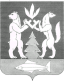 